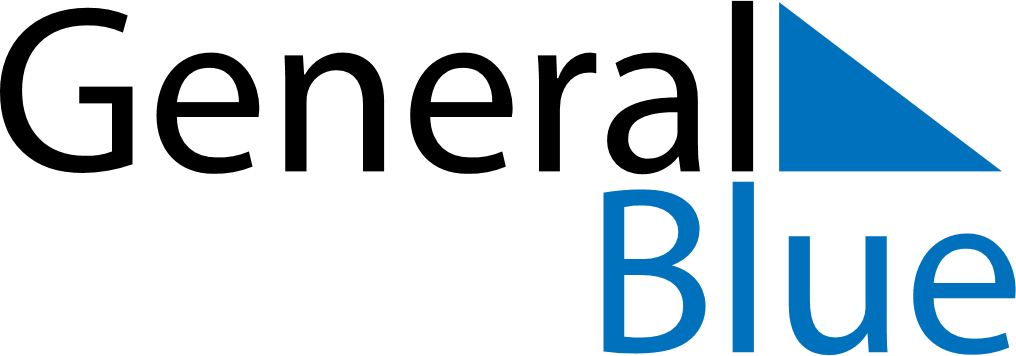 March 2024March 2024March 2024March 2024March 2024March 2024March 2024Maerjamaa, Raplamaa, EstoniaMaerjamaa, Raplamaa, EstoniaMaerjamaa, Raplamaa, EstoniaMaerjamaa, Raplamaa, EstoniaMaerjamaa, Raplamaa, EstoniaMaerjamaa, Raplamaa, EstoniaMaerjamaa, Raplamaa, EstoniaSundayMondayMondayTuesdayWednesdayThursdayFridaySaturday12Sunrise: 7:18 AMSunset: 5:50 PMDaylight: 10 hours and 32 minutes.Sunrise: 7:15 AMSunset: 5:53 PMDaylight: 10 hours and 37 minutes.34456789Sunrise: 7:12 AMSunset: 5:55 PMDaylight: 10 hours and 43 minutes.Sunrise: 7:09 AMSunset: 5:58 PMDaylight: 10 hours and 48 minutes.Sunrise: 7:09 AMSunset: 5:58 PMDaylight: 10 hours and 48 minutes.Sunrise: 7:06 AMSunset: 6:00 PMDaylight: 10 hours and 53 minutes.Sunrise: 7:04 AMSunset: 6:02 PMDaylight: 10 hours and 58 minutes.Sunrise: 7:01 AMSunset: 6:05 PMDaylight: 11 hours and 4 minutes.Sunrise: 6:58 AMSunset: 6:07 PMDaylight: 11 hours and 9 minutes.Sunrise: 6:55 AMSunset: 6:10 PMDaylight: 11 hours and 14 minutes.1011111213141516Sunrise: 6:52 AMSunset: 6:12 PMDaylight: 11 hours and 19 minutes.Sunrise: 6:49 AMSunset: 6:14 PMDaylight: 11 hours and 25 minutes.Sunrise: 6:49 AMSunset: 6:14 PMDaylight: 11 hours and 25 minutes.Sunrise: 6:46 AMSunset: 6:17 PMDaylight: 11 hours and 30 minutes.Sunrise: 6:43 AMSunset: 6:19 PMDaylight: 11 hours and 35 minutes.Sunrise: 6:41 AMSunset: 6:21 PMDaylight: 11 hours and 40 minutes.Sunrise: 6:38 AMSunset: 6:24 PMDaylight: 11 hours and 46 minutes.Sunrise: 6:35 AMSunset: 6:26 PMDaylight: 11 hours and 51 minutes.1718181920212223Sunrise: 6:32 AMSunset: 6:28 PMDaylight: 11 hours and 56 minutes.Sunrise: 6:29 AMSunset: 6:31 PMDaylight: 12 hours and 1 minute.Sunrise: 6:29 AMSunset: 6:31 PMDaylight: 12 hours and 1 minute.Sunrise: 6:26 AMSunset: 6:33 PMDaylight: 12 hours and 6 minutes.Sunrise: 6:23 AMSunset: 6:35 PMDaylight: 12 hours and 12 minutes.Sunrise: 6:20 AMSunset: 6:38 PMDaylight: 12 hours and 17 minutes.Sunrise: 6:17 AMSunset: 6:40 PMDaylight: 12 hours and 22 minutes.Sunrise: 6:14 AMSunset: 6:42 PMDaylight: 12 hours and 27 minutes.2425252627282930Sunrise: 6:11 AMSunset: 6:45 PMDaylight: 12 hours and 33 minutes.Sunrise: 6:08 AMSunset: 6:47 PMDaylight: 12 hours and 38 minutes.Sunrise: 6:08 AMSunset: 6:47 PMDaylight: 12 hours and 38 minutes.Sunrise: 6:06 AMSunset: 6:49 PMDaylight: 12 hours and 43 minutes.Sunrise: 6:03 AMSunset: 6:52 PMDaylight: 12 hours and 48 minutes.Sunrise: 6:00 AMSunset: 6:54 PMDaylight: 12 hours and 54 minutes.Sunrise: 5:57 AMSunset: 6:56 PMDaylight: 12 hours and 59 minutes.Sunrise: 5:54 AMSunset: 6:59 PMDaylight: 13 hours and 4 minutes.31Sunrise: 6:51 AMSunset: 8:01 PMDaylight: 13 hours and 9 minutes.